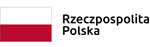 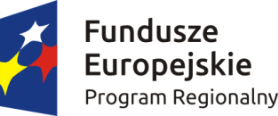 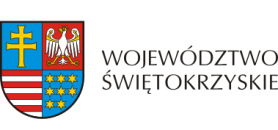 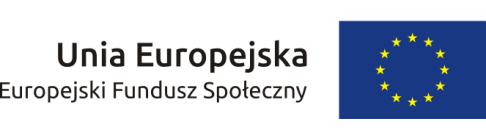 Projekt pn. „Stop wirusowi! Zapobieganie rozprzestrzeniania się COVID-19 w województwie świętokrzyskim” realizowany przez Województwo Świętokrzyskie w ramach Regionalnego Programu Operacyjnego Województwa Świętokrzyskiego na lata 2014-2020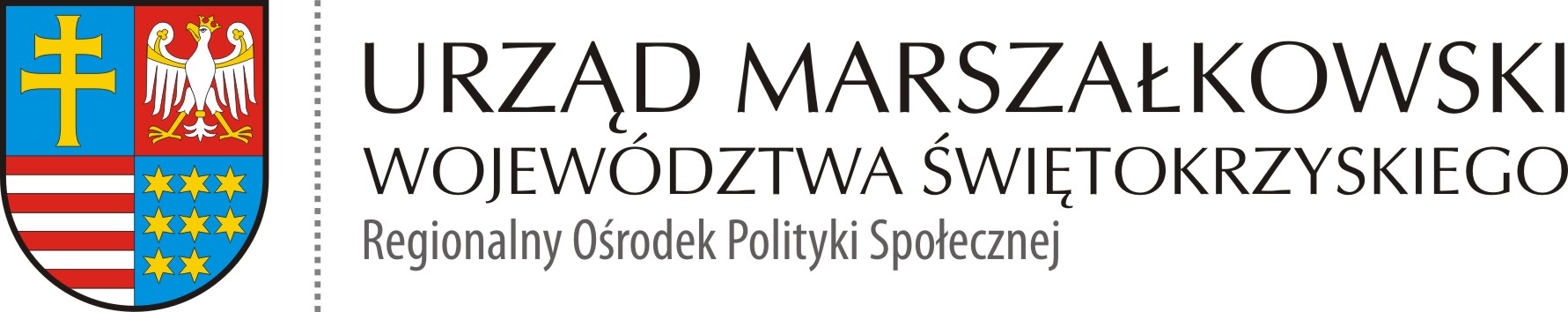 ROPS-II.052.3.21.2021  							Kielce 05.07.2021 r.PROTOKÓŁz dnia 05.07.2021 r.z wyłonienia wykonawcy na podstawie zapytania ofertowego z dnia 22.06.2021 r. zamieszczonego na stronie Biuletynu Informacji Publicznej Urzędu Marszałkowskiego Województwa Świętokrzyskiego w Kielcach w dniu 22.06.2021 r. dotyczącego świadczenia usług Specjalisty ds. promocji, w związku z realizacją projektu pn. „Stop wirusowi! Zapobieganie rozprzestrzeniania się COVID – 19 w województwie świętokrzyskim” realizowanego przez Województwo Świętokrzyskie w ramach Programu Operacyjnego Województwa Świętokrzyskiego na lata 2014-2020, Oś Priorytetowa 9 Włączenie społeczne  i walka z ubóstwem, Poddziałanie 9.2.3 Rozwój wysokiej jakości usług zdrowotnychW dniu 22.06.2021 r. zapytanie ofertowe zostało zamieszczone na stronie Biuletynu Informacji Publicznej Urzędu Marszałkowskiego Województwa Świętokrzyskiego                           w Kielcach w zakładce zamówienia publiczne/zapytania ofertowe.W odpowiedzi na zapytanie z dnia 22.06.2021 r. w wyznaczonym terminie nadsyłania ofert – tj. do dnia 01.07.2021 r. wpłynęła jedna oferta złożona przez:Panią Agnieszkę Olech – Mońską, zam. w KielcachZestawienie ofert stanowi załącznik, nr 1 do niniejszego protokołu.Oceny ofert dokonano wg kryterium:cena,doświadczenie specjalisty ds. promocji skierowanego do realizacji zamówienia.Do realizacji zamówienia wybrano ofertę złożoną przez: Panią Agnieszkę Olech – Mońską, zam. w Kielcach  W wyborze ofert uczestniczyli:						PodpisElżbieta KorusDyrektorRegionalnego Ośrodka Polityki Społecznej			......………………………Mariusz Brelski Kierownik Oddziału Projektów i Funduszy		w Regionalnym Ośrodku Polityki Społecznej		………......………………